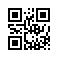 Strana:  1 z Strana:  1 z Strana:  1 z 11111Odběratel:Odběratel:Odběratel:Odběratel:Odběratel:Odběratel:Ústav živočišné fyziologie a genetiky AV ČR, v.v.i.
Rumburská 89
277 21 LIBĚCHOV
Česká republikaÚstav živočišné fyziologie a genetiky AV ČR, v.v.i.
Rumburská 89
277 21 LIBĚCHOV
Česká republikaÚstav živočišné fyziologie a genetiky AV ČR, v.v.i.
Rumburská 89
277 21 LIBĚCHOV
Česká republikaÚstav živočišné fyziologie a genetiky AV ČR, v.v.i.
Rumburská 89
277 21 LIBĚCHOV
Česká republikaÚstav živočišné fyziologie a genetiky AV ČR, v.v.i.
Rumburská 89
277 21 LIBĚCHOV
Česká republikaÚstav živočišné fyziologie a genetiky AV ČR, v.v.i.
Rumburská 89
277 21 LIBĚCHOV
Česká republikaÚstav živočišné fyziologie a genetiky AV ČR, v.v.i.
Rumburská 89
277 21 LIBĚCHOV
Česká republikaÚstav živočišné fyziologie a genetiky AV ČR, v.v.i.
Rumburská 89
277 21 LIBĚCHOV
Česká republikaÚstav živočišné fyziologie a genetiky AV ČR, v.v.i.
Rumburská 89
277 21 LIBĚCHOV
Česká republikaÚstav živočišné fyziologie a genetiky AV ČR, v.v.i.
Rumburská 89
277 21 LIBĚCHOV
Česká republikaÚstav živočišné fyziologie a genetiky AV ČR, v.v.i.
Rumburská 89
277 21 LIBĚCHOV
Česká republikaÚstav živočišné fyziologie a genetiky AV ČR, v.v.i.
Rumburská 89
277 21 LIBĚCHOV
Česká republikaPID:PID:PID:PID:PID:UZFG2024-1348UZFG2024-1348UZFG2024-1348UZFG2024-1348UZFG2024-1348UZFG2024-1348UZFG2024-1348UZFG2024-1348Odběratel:Odběratel:Odběratel:Ústav živočišné fyziologie a genetiky AV ČR, v.v.i.
Rumburská 89
277 21 LIBĚCHOV
Česká republikaÚstav živočišné fyziologie a genetiky AV ČR, v.v.i.
Rumburská 89
277 21 LIBĚCHOV
Česká republikaÚstav živočišné fyziologie a genetiky AV ČR, v.v.i.
Rumburská 89
277 21 LIBĚCHOV
Česká republikaÚstav živočišné fyziologie a genetiky AV ČR, v.v.i.
Rumburská 89
277 21 LIBĚCHOV
Česká republikaÚstav živočišné fyziologie a genetiky AV ČR, v.v.i.
Rumburská 89
277 21 LIBĚCHOV
Česká republikaÚstav živočišné fyziologie a genetiky AV ČR, v.v.i.
Rumburská 89
277 21 LIBĚCHOV
Česká republikaÚstav živočišné fyziologie a genetiky AV ČR, v.v.i.
Rumburská 89
277 21 LIBĚCHOV
Česká republikaÚstav živočišné fyziologie a genetiky AV ČR, v.v.i.
Rumburská 89
277 21 LIBĚCHOV
Česká republikaÚstav živočišné fyziologie a genetiky AV ČR, v.v.i.
Rumburská 89
277 21 LIBĚCHOV
Česká republikaÚstav živočišné fyziologie a genetiky AV ČR, v.v.i.
Rumburská 89
277 21 LIBĚCHOV
Česká republikaÚstav živočišné fyziologie a genetiky AV ČR, v.v.i.
Rumburská 89
277 21 LIBĚCHOV
Česká republikaÚstav živočišné fyziologie a genetiky AV ČR, v.v.i.
Rumburská 89
277 21 LIBĚCHOV
Česká republikaPID:PID:PID:PID:PID:UZFG2024-1348UZFG2024-1348UZFG2024-1348UZFG2024-1348UZFG2024-1348UZFG2024-1348UZFG2024-1348UZFG2024-13482432015724320157Odběratel:Odběratel:Odběratel:Ústav živočišné fyziologie a genetiky AV ČR, v.v.i.
Rumburská 89
277 21 LIBĚCHOV
Česká republikaÚstav živočišné fyziologie a genetiky AV ČR, v.v.i.
Rumburská 89
277 21 LIBĚCHOV
Česká republikaÚstav živočišné fyziologie a genetiky AV ČR, v.v.i.
Rumburská 89
277 21 LIBĚCHOV
Česká republikaÚstav živočišné fyziologie a genetiky AV ČR, v.v.i.
Rumburská 89
277 21 LIBĚCHOV
Česká republikaÚstav živočišné fyziologie a genetiky AV ČR, v.v.i.
Rumburská 89
277 21 LIBĚCHOV
Česká republikaÚstav živočišné fyziologie a genetiky AV ČR, v.v.i.
Rumburská 89
277 21 LIBĚCHOV
Česká republikaÚstav živočišné fyziologie a genetiky AV ČR, v.v.i.
Rumburská 89
277 21 LIBĚCHOV
Česká republikaÚstav živočišné fyziologie a genetiky AV ČR, v.v.i.
Rumburská 89
277 21 LIBĚCHOV
Česká republikaÚstav živočišné fyziologie a genetiky AV ČR, v.v.i.
Rumburská 89
277 21 LIBĚCHOV
Česká republikaÚstav živočišné fyziologie a genetiky AV ČR, v.v.i.
Rumburská 89
277 21 LIBĚCHOV
Česká republikaÚstav živočišné fyziologie a genetiky AV ČR, v.v.i.
Rumburská 89
277 21 LIBĚCHOV
Česká republikaÚstav živočišné fyziologie a genetiky AV ČR, v.v.i.
Rumburská 89
277 21 LIBĚCHOV
Česká republikaPID:PID:PID:PID:PID:UZFG2024-1348UZFG2024-1348UZFG2024-1348UZFG2024-1348UZFG2024-1348UZFG2024-1348UZFG2024-1348UZFG2024-13482432015724320157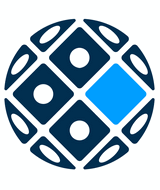 Ústav živočišné fyziologie a genetiky AV ČR, v.v.i.
Rumburská 89
277 21 LIBĚCHOV
Česká republikaÚstav živočišné fyziologie a genetiky AV ČR, v.v.i.
Rumburská 89
277 21 LIBĚCHOV
Česká republikaÚstav živočišné fyziologie a genetiky AV ČR, v.v.i.
Rumburská 89
277 21 LIBĚCHOV
Česká republikaÚstav živočišné fyziologie a genetiky AV ČR, v.v.i.
Rumburská 89
277 21 LIBĚCHOV
Česká republikaÚstav živočišné fyziologie a genetiky AV ČR, v.v.i.
Rumburská 89
277 21 LIBĚCHOV
Česká republikaÚstav živočišné fyziologie a genetiky AV ČR, v.v.i.
Rumburská 89
277 21 LIBĚCHOV
Česká republikaÚstav živočišné fyziologie a genetiky AV ČR, v.v.i.
Rumburská 89
277 21 LIBĚCHOV
Česká republikaÚstav živočišné fyziologie a genetiky AV ČR, v.v.i.
Rumburská 89
277 21 LIBĚCHOV
Česká republikaÚstav živočišné fyziologie a genetiky AV ČR, v.v.i.
Rumburská 89
277 21 LIBĚCHOV
Česká republikaÚstav živočišné fyziologie a genetiky AV ČR, v.v.i.
Rumburská 89
277 21 LIBĚCHOV
Česká republikaÚstav živočišné fyziologie a genetiky AV ČR, v.v.i.
Rumburská 89
277 21 LIBĚCHOV
Česká republikaÚstav živočišné fyziologie a genetiky AV ČR, v.v.i.
Rumburská 89
277 21 LIBĚCHOV
Česká republikaSmlouva:Smlouva:Smlouva:Smlouva:Smlouva:2432015724320157Ústav živočišné fyziologie a genetiky AV ČR, v.v.i.
Rumburská 89
277 21 LIBĚCHOV
Česká republikaÚstav živočišné fyziologie a genetiky AV ČR, v.v.i.
Rumburská 89
277 21 LIBĚCHOV
Česká republikaÚstav živočišné fyziologie a genetiky AV ČR, v.v.i.
Rumburská 89
277 21 LIBĚCHOV
Česká republikaÚstav živočišné fyziologie a genetiky AV ČR, v.v.i.
Rumburská 89
277 21 LIBĚCHOV
Česká republikaÚstav živočišné fyziologie a genetiky AV ČR, v.v.i.
Rumburská 89
277 21 LIBĚCHOV
Česká republikaÚstav živočišné fyziologie a genetiky AV ČR, v.v.i.
Rumburská 89
277 21 LIBĚCHOV
Česká republikaÚstav živočišné fyziologie a genetiky AV ČR, v.v.i.
Rumburská 89
277 21 LIBĚCHOV
Česká republikaÚstav živočišné fyziologie a genetiky AV ČR, v.v.i.
Rumburská 89
277 21 LIBĚCHOV
Česká republikaÚstav živočišné fyziologie a genetiky AV ČR, v.v.i.
Rumburská 89
277 21 LIBĚCHOV
Česká republikaÚstav živočišné fyziologie a genetiky AV ČR, v.v.i.
Rumburská 89
277 21 LIBĚCHOV
Česká republikaÚstav živočišné fyziologie a genetiky AV ČR, v.v.i.
Rumburská 89
277 21 LIBĚCHOV
Česká republikaÚstav živočišné fyziologie a genetiky AV ČR, v.v.i.
Rumburská 89
277 21 LIBĚCHOV
Česká republika2432015724320157Ústav živočišné fyziologie a genetiky AV ČR, v.v.i.
Rumburská 89
277 21 LIBĚCHOV
Česká republikaÚstav živočišné fyziologie a genetiky AV ČR, v.v.i.
Rumburská 89
277 21 LIBĚCHOV
Česká republikaÚstav živočišné fyziologie a genetiky AV ČR, v.v.i.
Rumburská 89
277 21 LIBĚCHOV
Česká republikaÚstav živočišné fyziologie a genetiky AV ČR, v.v.i.
Rumburská 89
277 21 LIBĚCHOV
Česká republikaÚstav živočišné fyziologie a genetiky AV ČR, v.v.i.
Rumburská 89
277 21 LIBĚCHOV
Česká republikaÚstav živočišné fyziologie a genetiky AV ČR, v.v.i.
Rumburská 89
277 21 LIBĚCHOV
Česká republikaÚstav živočišné fyziologie a genetiky AV ČR, v.v.i.
Rumburská 89
277 21 LIBĚCHOV
Česká republikaÚstav živočišné fyziologie a genetiky AV ČR, v.v.i.
Rumburská 89
277 21 LIBĚCHOV
Česká republikaÚstav živočišné fyziologie a genetiky AV ČR, v.v.i.
Rumburská 89
277 21 LIBĚCHOV
Česká republikaÚstav živočišné fyziologie a genetiky AV ČR, v.v.i.
Rumburská 89
277 21 LIBĚCHOV
Česká republikaÚstav živočišné fyziologie a genetiky AV ČR, v.v.i.
Rumburská 89
277 21 LIBĚCHOV
Česká republikaÚstav živočišné fyziologie a genetiky AV ČR, v.v.i.
Rumburská 89
277 21 LIBĚCHOV
Česká republikaČíslo účtu:Číslo účtu:Číslo účtu:Číslo účtu:Číslo účtu:19-8264720227/010019-8264720227/010019-8264720227/010019-8264720227/010019-8264720227/010019-8264720227/010019-8264720227/010019-8264720227/01002432015724320157Ústav živočišné fyziologie a genetiky AV ČR, v.v.i.
Rumburská 89
277 21 LIBĚCHOV
Česká republikaÚstav živočišné fyziologie a genetiky AV ČR, v.v.i.
Rumburská 89
277 21 LIBĚCHOV
Česká republikaÚstav živočišné fyziologie a genetiky AV ČR, v.v.i.
Rumburská 89
277 21 LIBĚCHOV
Česká republikaÚstav živočišné fyziologie a genetiky AV ČR, v.v.i.
Rumburská 89
277 21 LIBĚCHOV
Česká republikaÚstav živočišné fyziologie a genetiky AV ČR, v.v.i.
Rumburská 89
277 21 LIBĚCHOV
Česká republikaÚstav živočišné fyziologie a genetiky AV ČR, v.v.i.
Rumburská 89
277 21 LIBĚCHOV
Česká republikaÚstav živočišné fyziologie a genetiky AV ČR, v.v.i.
Rumburská 89
277 21 LIBĚCHOV
Česká republikaÚstav živočišné fyziologie a genetiky AV ČR, v.v.i.
Rumburská 89
277 21 LIBĚCHOV
Česká republikaÚstav živočišné fyziologie a genetiky AV ČR, v.v.i.
Rumburská 89
277 21 LIBĚCHOV
Česká republikaÚstav živočišné fyziologie a genetiky AV ČR, v.v.i.
Rumburská 89
277 21 LIBĚCHOV
Česká republikaÚstav živočišné fyziologie a genetiky AV ČR, v.v.i.
Rumburská 89
277 21 LIBĚCHOV
Česká republikaÚstav živočišné fyziologie a genetiky AV ČR, v.v.i.
Rumburská 89
277 21 LIBĚCHOV
Česká republikaPeněžní ústav:Peněžní ústav:Peněžní ústav:Peněžní ústav:Peněžní ústav:Komerční banka, a.s.Komerční banka, a.s.Komerční banka, a.s.Komerční banka, a.s.Komerční banka, a.s.Komerční banka, a.s.Komerční banka, a.s.Komerční banka, a.s.2432015724320157Ústav živočišné fyziologie a genetiky AV ČR, v.v.i.
Rumburská 89
277 21 LIBĚCHOV
Česká republikaÚstav živočišné fyziologie a genetiky AV ČR, v.v.i.
Rumburská 89
277 21 LIBĚCHOV
Česká republikaÚstav živočišné fyziologie a genetiky AV ČR, v.v.i.
Rumburská 89
277 21 LIBĚCHOV
Česká republikaÚstav živočišné fyziologie a genetiky AV ČR, v.v.i.
Rumburská 89
277 21 LIBĚCHOV
Česká republikaÚstav živočišné fyziologie a genetiky AV ČR, v.v.i.
Rumburská 89
277 21 LIBĚCHOV
Česká republikaÚstav živočišné fyziologie a genetiky AV ČR, v.v.i.
Rumburská 89
277 21 LIBĚCHOV
Česká republikaÚstav živočišné fyziologie a genetiky AV ČR, v.v.i.
Rumburská 89
277 21 LIBĚCHOV
Česká republikaÚstav živočišné fyziologie a genetiky AV ČR, v.v.i.
Rumburská 89
277 21 LIBĚCHOV
Česká republikaÚstav živočišné fyziologie a genetiky AV ČR, v.v.i.
Rumburská 89
277 21 LIBĚCHOV
Česká republikaÚstav živočišné fyziologie a genetiky AV ČR, v.v.i.
Rumburská 89
277 21 LIBĚCHOV
Česká republikaÚstav živočišné fyziologie a genetiky AV ČR, v.v.i.
Rumburská 89
277 21 LIBĚCHOV
Česká republikaÚstav živočišné fyziologie a genetiky AV ČR, v.v.i.
Rumburská 89
277 21 LIBĚCHOV
Česká republika24320157243201572432015724320157Dodavatel:Dodavatel:Dodavatel:Dodavatel:Dodavatel:Dodavatel:Dodavatel:2432015724320157DIČ:DIČ:DIČ:CZ67985904CZ67985904CZ67985904CZ67985904Dodavatel:Dodavatel:Dodavatel:Dodavatel:Dodavatel:Dodavatel:Dodavatel:2432015724320157DIČ:DIČ:DIČ:CZ67985904CZ67985904CZ67985904CZ67985904IČ:IČ:4553992845539928455399284553992845539928DIČ:DIČ:CZ45539928CZ45539928CZ45539928CZ45539928CZ45539928CZ455399282432015724320157IČ:IČ:IČ:67985904679859046798590467985904IČ:IČ:4553992845539928455399284553992845539928DIČ:DIČ:CZ45539928CZ45539928CZ45539928CZ45539928CZ45539928CZ455399282432015724320157IČ:IČ:IČ:679859046798590467985904679859042432015724320157IČ:IČ:IČ:679859046798590467985904679859042432015724320157IČ:IČ:IČ:6798590467985904679859046798590424320157243201572432015724320157Konečný příjemce:Konečný příjemce:Konečný příjemce:Konečný příjemce:Konečný příjemce:Konečný příjemce:Konečný příjemce:Konečný příjemce:Konečný příjemce:Konečný příjemce:243201572432015724320157243201572432015724320157Platnost objednávky do:Platnost objednávky do:Platnost objednávky do:Platnost objednávky do:Platnost objednávky do:Platnost objednávky do:Platnost objednávky do:Platnost objednávky do:31.12.202431.12.202431.12.202431.12.202431.12.2024Termín dodání:Termín dodání:Termín dodání:Termín dodání:Termín dodání:Termín dodání:Termín dodání:05.04.202405.04.202405.04.202405.04.202405.04.2024Forma úhrady:Forma úhrady:Forma úhrady:Forma úhrady:Forma úhrady:Forma úhrady:Forma úhrady:PříkazemPříkazemPříkazemPříkazemPříkazemForma úhrady:Forma úhrady:Forma úhrady:Forma úhrady:Forma úhrady:Forma úhrady:Forma úhrady:PříkazemPříkazemPříkazemPříkazemPříkazemForma úhrady:Forma úhrady:Forma úhrady:Forma úhrady:Forma úhrady:Forma úhrady:Forma úhrady:PříkazemPříkazemPříkazemPříkazemPříkazemTermín úhrady:Termín úhrady:Termín úhrady:Termín úhrady:Termín úhrady:Termín úhrady:Termín úhrady:Termín úhrady:Termín úhrady:Termín úhrady:Termín úhrady:Termín úhrady:Termín úhrady:Termín úhrady:Při fakturaci vždy uvádějte číslo objednávky.
Při fakturaci vždy uvádějte číslo objednávky.
Při fakturaci vždy uvádějte číslo objednávky.
Při fakturaci vždy uvádějte číslo objednávky.
Při fakturaci vždy uvádějte číslo objednávky.
Při fakturaci vždy uvádějte číslo objednávky.
Při fakturaci vždy uvádějte číslo objednávky.
Při fakturaci vždy uvádějte číslo objednávky.
Při fakturaci vždy uvádějte číslo objednávky.
Při fakturaci vždy uvádějte číslo objednávky.
Při fakturaci vždy uvádějte číslo objednávky.
Při fakturaci vždy uvádějte číslo objednávky.
Při fakturaci vždy uvádějte číslo objednávky.
Při fakturaci vždy uvádějte číslo objednávky.
Při fakturaci vždy uvádějte číslo objednávky.
Při fakturaci vždy uvádějte číslo objednávky.
Při fakturaci vždy uvádějte číslo objednávky.
Při fakturaci vždy uvádějte číslo objednávky.
Při fakturaci vždy uvádějte číslo objednávky.
Při fakturaci vždy uvádějte číslo objednávky.
Při fakturaci vždy uvádějte číslo objednávky.
Při fakturaci vždy uvádějte číslo objednávky.
Při fakturaci vždy uvádějte číslo objednávky.
Při fakturaci vždy uvádějte číslo objednávky.
Při fakturaci vždy uvádějte číslo objednávky.
Při fakturaci vždy uvádějte číslo objednávky.
Při fakturaci vždy uvádějte číslo objednávky.
Při fakturaci vždy uvádějte číslo objednávky.
PoložkaPoložkaPoložkaPoložkaPoložkaPoložkaPoložkaPoložkaPoložkaPoložkaPoložkaPoložkaPoložkaPoložkaPoložkaPoložkaPoložkaPoložkaPoložkaPoložkaPoložkaPoložkaPoložkaPoložkaPoložkaPoložkaPoložkaPoložkaPoložkaReferenční čísloReferenční čísloReferenční čísloReferenční čísloReferenční čísloMnožstvíMnožstvíMnožstvíMJMJMJMJMJMJCena/MJ vč. DPHCena/MJ vč. DPHCena/MJ vč. DPHCena/MJ vč. DPHCena/MJ vč. DPHCelkem vč. DPHCelkem vč. DPHCelkem vč. DPHCelkem vč. DPHCelkem vč. DPHCelkem vč. DPHCelkem vč. DPHCelkem vč. DPHCelkem vč. DPHCelkem vč. DPHAM1348, MMESSAGE MMACHINE T3 KIT, 25 reactionsAM1348, MMESSAGE MMACHINE T3 KIT, 25 reactionsAM1348, MMESSAGE MMACHINE T3 KIT, 25 reactionsAM1348, MMESSAGE MMACHINE T3 KIT, 25 reactionsAM1348, MMESSAGE MMACHINE T3 KIT, 25 reactionsAM1348, MMESSAGE MMACHINE T3 KIT, 25 reactionsAM1348, MMESSAGE MMACHINE T3 KIT, 25 reactionsAM1348, MMESSAGE MMACHINE T3 KIT, 25 reactionsAM1348, MMESSAGE MMACHINE T3 KIT, 25 reactionsAM1348, MMESSAGE MMACHINE T3 KIT, 25 reactionsAM1348, MMESSAGE MMACHINE T3 KIT, 25 reactionsAM1348, MMESSAGE MMACHINE T3 KIT, 25 reactionsAM1348, MMESSAGE MMACHINE T3 KIT, 25 reactionsAM1348, MMESSAGE MMACHINE T3 KIT, 25 reactionsAM1348, MMESSAGE MMACHINE T3 KIT, 25 reactionsAM1348, MMESSAGE MMACHINE T3 KIT, 25 reactionsAM1348, MMESSAGE MMACHINE T3 KIT, 25 reactionsAM1348, MMESSAGE MMACHINE T3 KIT, 25 reactionsAM1348, MMESSAGE MMACHINE T3 KIT, 25 reactionsAM1348, MMESSAGE MMACHINE T3 KIT, 25 reactionsAM1348, MMESSAGE MMACHINE T3 KIT, 25 reactionsAM1348, MMESSAGE MMACHINE T3 KIT, 25 reactionsAM1348, MMESSAGE MMACHINE T3 KIT, 25 reactionsAM1348, MMESSAGE MMACHINE T3 KIT, 25 reactionsAM1348, MMESSAGE MMACHINE T3 KIT, 25 reactionsAM1348, MMESSAGE MMACHINE T3 KIT, 25 reactionsAM1348, MMESSAGE MMACHINE T3 KIT, 25 reactionsAM1348, MMESSAGE MMACHINE T3 KIT, 25 reactionsAM1348, MMESSAGE MMACHINE T3 KIT, 25 reactions4400292, TAQMAN COPY NUMBER ASSAY MTO M, ASSAY ID:_Mr00299300_cn4400292, TAQMAN COPY NUMBER ASSAY MTO M, ASSAY ID:_Mr00299300_cn4400292, TAQMAN COPY NUMBER ASSAY MTO M, ASSAY ID:_Mr00299300_cn4400292, TAQMAN COPY NUMBER ASSAY MTO M, ASSAY ID:_Mr00299300_cn4400292, TAQMAN COPY NUMBER ASSAY MTO M, ASSAY ID:_Mr00299300_cn4400292, TAQMAN COPY NUMBER ASSAY MTO M, ASSAY ID:_Mr00299300_cn4400292, TAQMAN COPY NUMBER ASSAY MTO M, ASSAY ID:_Mr00299300_cn4400292, TAQMAN COPY NUMBER ASSAY MTO M, ASSAY ID:_Mr00299300_cn4400292, TAQMAN COPY NUMBER ASSAY MTO M, ASSAY ID:_Mr00299300_cn4400292, TAQMAN COPY NUMBER ASSAY MTO M, ASSAY ID:_Mr00299300_cn4400292, TAQMAN COPY NUMBER ASSAY MTO M, ASSAY ID:_Mr00299300_cn4400292, TAQMAN COPY NUMBER ASSAY MTO M, ASSAY ID:_Mr00299300_cn4400292, TAQMAN COPY NUMBER ASSAY MTO M, ASSAY ID:_Mr00299300_cn4400292, TAQMAN COPY NUMBER ASSAY MTO M, ASSAY ID:_Mr00299300_cn4400292, TAQMAN COPY NUMBER ASSAY MTO M, ASSAY ID:_Mr00299300_cn4400292, TAQMAN COPY NUMBER ASSAY MTO M, ASSAY ID:_Mr00299300_cn4400292, TAQMAN COPY NUMBER ASSAY MTO M, ASSAY ID:_Mr00299300_cn4400292, TAQMAN COPY NUMBER ASSAY MTO M, ASSAY ID:_Mr00299300_cn4400292, TAQMAN COPY NUMBER ASSAY MTO M, ASSAY ID:_Mr00299300_cn4400292, TAQMAN COPY NUMBER ASSAY MTO M, ASSAY ID:_Mr00299300_cn4400292, TAQMAN COPY NUMBER ASSAY MTO M, ASSAY ID:_Mr00299300_cn4400292, TAQMAN COPY NUMBER ASSAY MTO M, ASSAY ID:_Mr00299300_cn4400292, TAQMAN COPY NUMBER ASSAY MTO M, ASSAY ID:_Mr00299300_cn4400292, TAQMAN COPY NUMBER ASSAY MTO M, ASSAY ID:_Mr00299300_cn4400292, TAQMAN COPY NUMBER ASSAY MTO M, ASSAY ID:_Mr00299300_cn4400292, TAQMAN COPY NUMBER ASSAY MTO M, ASSAY ID:_Mr00299300_cn4400292, TAQMAN COPY NUMBER ASSAY MTO M, ASSAY ID:_Mr00299300_cn4400292, TAQMAN COPY NUMBER ASSAY MTO M, ASSAY ID:_Mr00299300_cn4400292, TAQMAN COPY NUMBER ASSAY MTO M, ASSAY ID:_Mr00299300_cn4458366, TAQMAN COPYNUM REF ASSAY MOUSE, Tfrc4458366, TAQMAN COPYNUM REF ASSAY MOUSE, Tfrc4458366, TAQMAN COPYNUM REF ASSAY MOUSE, Tfrc4458366, TAQMAN COPYNUM REF ASSAY MOUSE, Tfrc4458366, TAQMAN COPYNUM REF ASSAY MOUSE, Tfrc4458366, TAQMAN COPYNUM REF ASSAY MOUSE, Tfrc4458366, TAQMAN COPYNUM REF ASSAY MOUSE, Tfrc4458366, TAQMAN COPYNUM REF ASSAY MOUSE, Tfrc4458366, TAQMAN COPYNUM REF ASSAY MOUSE, Tfrc4458366, TAQMAN COPYNUM REF ASSAY MOUSE, Tfrc4458366, TAQMAN COPYNUM REF ASSAY MOUSE, Tfrc4458366, TAQMAN COPYNUM REF ASSAY MOUSE, Tfrc4458366, TAQMAN COPYNUM REF ASSAY MOUSE, Tfrc4458366, TAQMAN COPYNUM REF ASSAY MOUSE, Tfrc4458366, TAQMAN COPYNUM REF ASSAY MOUSE, Tfrc4458366, TAQMAN COPYNUM REF ASSAY MOUSE, Tfrc4458366, TAQMAN COPYNUM REF ASSAY MOUSE, Tfrc4458366, TAQMAN COPYNUM REF ASSAY MOUSE, Tfrc4458366, TAQMAN COPYNUM REF ASSAY MOUSE, Tfrc4458366, TAQMAN COPYNUM REF ASSAY MOUSE, Tfrc4458366, TAQMAN COPYNUM REF ASSAY MOUSE, Tfrc4458366, TAQMAN COPYNUM REF ASSAY MOUSE, Tfrc4458366, TAQMAN COPYNUM REF ASSAY MOUSE, Tfrc4458366, TAQMAN COPYNUM REF ASSAY MOUSE, Tfrc4458366, TAQMAN COPYNUM REF ASSAY MOUSE, Tfrc4458366, TAQMAN COPYNUM REF ASSAY MOUSE, Tfrc4458366, TAQMAN COPYNUM REF ASSAY MOUSE, Tfrc4458366, TAQMAN COPYNUM REF ASSAY MOUSE, Tfrc4458366, TAQMAN COPYNUM REF ASSAY MOUSE, Tfrc4369016, FG-TAQMAN GEX MASTER MIX-5 ml4369016, FG-TAQMAN GEX MASTER MIX-5 ml4369016, FG-TAQMAN GEX MASTER MIX-5 ml4369016, FG-TAQMAN GEX MASTER MIX-5 ml4369016, FG-TAQMAN GEX MASTER MIX-5 ml4369016, FG-TAQMAN GEX MASTER MIX-5 ml4369016, FG-TAQMAN GEX MASTER MIX-5 ml4369016, FG-TAQMAN GEX MASTER MIX-5 ml4369016, FG-TAQMAN GEX MASTER MIX-5 ml4369016, FG-TAQMAN GEX MASTER MIX-5 ml4369016, FG-TAQMAN GEX MASTER MIX-5 ml4369016, FG-TAQMAN GEX MASTER MIX-5 ml4369016, FG-TAQMAN GEX MASTER MIX-5 ml4369016, FG-TAQMAN GEX MASTER MIX-5 ml4369016, FG-TAQMAN GEX MASTER MIX-5 ml4369016, FG-TAQMAN GEX MASTER MIX-5 ml4369016, FG-TAQMAN GEX MASTER MIX-5 ml4369016, FG-TAQMAN GEX MASTER MIX-5 ml4369016, FG-TAQMAN GEX MASTER MIX-5 ml4369016, FG-TAQMAN GEX MASTER MIX-5 ml4369016, FG-TAQMAN GEX MASTER MIX-5 ml4369016, FG-TAQMAN GEX MASTER MIX-5 ml4369016, FG-TAQMAN GEX MASTER MIX-5 ml4369016, FG-TAQMAN GEX MASTER MIX-5 ml4369016, FG-TAQMAN GEX MASTER MIX-5 ml4369016, FG-TAQMAN GEX MASTER MIX-5 ml4369016, FG-TAQMAN GEX MASTER MIX-5 ml4369016, FG-TAQMAN GEX MASTER MIX-5 ml4369016, FG-TAQMAN GEX MASTER MIX-5 ml13, Doprava na ledu - Thermo Scientific, Invitrogen, Gibco, Applied Biosystems13, Doprava na ledu - Thermo Scientific, Invitrogen, Gibco, Applied Biosystems13, Doprava na ledu - Thermo Scientific, Invitrogen, Gibco, Applied Biosystems13, Doprava na ledu - Thermo Scientific, Invitrogen, Gibco, Applied Biosystems13, Doprava na ledu - Thermo Scientific, Invitrogen, Gibco, Applied Biosystems13, Doprava na ledu - Thermo Scientific, Invitrogen, Gibco, Applied Biosystems13, Doprava na ledu - Thermo Scientific, Invitrogen, Gibco, Applied Biosystems13, Doprava na ledu - Thermo Scientific, Invitrogen, Gibco, Applied Biosystems13, Doprava na ledu - Thermo Scientific, Invitrogen, Gibco, Applied Biosystems13, Doprava na ledu - Thermo Scientific, Invitrogen, Gibco, Applied Biosystems13, Doprava na ledu - Thermo Scientific, Invitrogen, Gibco, Applied Biosystems13, Doprava na ledu - Thermo Scientific, Invitrogen, Gibco, Applied Biosystems13, Doprava na ledu - Thermo Scientific, Invitrogen, Gibco, Applied Biosystems13, Doprava na ledu - Thermo Scientific, Invitrogen, Gibco, Applied Biosystems13, Doprava na ledu - Thermo Scientific, Invitrogen, Gibco, Applied Biosystems13, Doprava na ledu - Thermo Scientific, Invitrogen, Gibco, Applied Biosystems13, Doprava na ledu - Thermo Scientific, Invitrogen, Gibco, Applied Biosystems13, Doprava na ledu - Thermo Scientific, Invitrogen, Gibco, Applied Biosystems13, Doprava na ledu - Thermo Scientific, Invitrogen, Gibco, Applied Biosystems13, Doprava na ledu - Thermo Scientific, Invitrogen, Gibco, Applied Biosystems13, Doprava na ledu - Thermo Scientific, Invitrogen, Gibco, Applied Biosystems13, Doprava na ledu - Thermo Scientific, Invitrogen, Gibco, Applied Biosystems13, Doprava na ledu - Thermo Scientific, Invitrogen, Gibco, Applied Biosystems13, Doprava na ledu - Thermo Scientific, Invitrogen, Gibco, Applied Biosystems13, Doprava na ledu - Thermo Scientific, Invitrogen, Gibco, Applied Biosystems13, Doprava na ledu - Thermo Scientific, Invitrogen, Gibco, Applied Biosystems13, Doprava na ledu - Thermo Scientific, Invitrogen, Gibco, Applied Biosystems13, Doprava na ledu - Thermo Scientific, Invitrogen, Gibco, Applied Biosystems13, Doprava na ledu - Thermo Scientific, Invitrogen, Gibco, Applied BiosystemsDatum vystavení:Datum vystavení:Datum vystavení:Datum vystavení:Datum vystavení:Datum vystavení:27.03.202427.03.202427.03.2024Vystavil:
Šartová Markéta
E-mail: sartova@iapg.cas.cz
                                                                      ...................
                                                                          Razítko, podpisVystavil:
Šartová Markéta
E-mail: sartova@iapg.cas.cz
                                                                      ...................
                                                                          Razítko, podpisVystavil:
Šartová Markéta
E-mail: sartova@iapg.cas.cz
                                                                      ...................
                                                                          Razítko, podpisVystavil:
Šartová Markéta
E-mail: sartova@iapg.cas.cz
                                                                      ...................
                                                                          Razítko, podpisVystavil:
Šartová Markéta
E-mail: sartova@iapg.cas.cz
                                                                      ...................
                                                                          Razítko, podpisVystavil:
Šartová Markéta
E-mail: sartova@iapg.cas.cz
                                                                      ...................
                                                                          Razítko, podpisVystavil:
Šartová Markéta
E-mail: sartova@iapg.cas.cz
                                                                      ...................
                                                                          Razítko, podpisVystavil:
Šartová Markéta
E-mail: sartova@iapg.cas.cz
                                                                      ...................
                                                                          Razítko, podpisVystavil:
Šartová Markéta
E-mail: sartova@iapg.cas.cz
                                                                      ...................
                                                                          Razítko, podpisVystavil:
Šartová Markéta
E-mail: sartova@iapg.cas.cz
                                                                      ...................
                                                                          Razítko, podpisVystavil:
Šartová Markéta
E-mail: sartova@iapg.cas.cz
                                                                      ...................
                                                                          Razítko, podpisVystavil:
Šartová Markéta
E-mail: sartova@iapg.cas.cz
                                                                      ...................
                                                                          Razítko, podpisVystavil:
Šartová Markéta
E-mail: sartova@iapg.cas.cz
                                                                      ...................
                                                                          Razítko, podpisVystavil:
Šartová Markéta
E-mail: sartova@iapg.cas.cz
                                                                      ...................
                                                                          Razítko, podpisVystavil:
Šartová Markéta
E-mail: sartova@iapg.cas.cz
                                                                      ...................
                                                                          Razítko, podpisVystavil:
Šartová Markéta
E-mail: sartova@iapg.cas.cz
                                                                      ...................
                                                                          Razítko, podpisVystavil:
Šartová Markéta
E-mail: sartova@iapg.cas.cz
                                                                      ...................
                                                                          Razítko, podpisVystavil:
Šartová Markéta
E-mail: sartova@iapg.cas.cz
                                                                      ...................
                                                                          Razítko, podpisVystavil:
Šartová Markéta
E-mail: sartova@iapg.cas.cz
                                                                      ...................
                                                                          Razítko, podpisVystavil:
Šartová Markéta
E-mail: sartova@iapg.cas.cz
                                                                      ...................
                                                                          Razítko, podpisVystavil:
Šartová Markéta
E-mail: sartova@iapg.cas.cz
                                                                      ...................
                                                                          Razítko, podpisVystavil:
Šartová Markéta
E-mail: sartova@iapg.cas.cz
                                                                      ...................
                                                                          Razítko, podpisVystavil:
Šartová Markéta
E-mail: sartova@iapg.cas.cz
                                                                      ...................
                                                                          Razítko, podpisVystavil:
Šartová Markéta
E-mail: sartova@iapg.cas.cz
                                                                      ...................
                                                                          Razítko, podpisVystavil:
Šartová Markéta
E-mail: sartova@iapg.cas.cz
                                                                      ...................
                                                                          Razítko, podpisVystavil:
Šartová Markéta
E-mail: sartova@iapg.cas.cz
                                                                      ...................
                                                                          Razítko, podpisVystavil:
Šartová Markéta
E-mail: sartova@iapg.cas.cz
                                                                      ...................
                                                                          Razítko, podpisVystavil:
Šartová Markéta
E-mail: sartova@iapg.cas.cz
                                                                      ...................
                                                                          Razítko, podpisVystavil:
Šartová Markéta
E-mail: sartova@iapg.cas.cz
                                                                      ...................
                                                                          Razítko, podpisInterní údaje objednatele : 811000 \ 120 \ 23-07532S GAČR Drutovič \ 0300   Deník: 32 \ Neinvestice GAČR,AZV,IG,režieLABInterní údaje objednatele : 811000 \ 120 \ 23-07532S GAČR Drutovič \ 0300   Deník: 32 \ Neinvestice GAČR,AZV,IG,režieLABInterní údaje objednatele : 811000 \ 120 \ 23-07532S GAČR Drutovič \ 0300   Deník: 32 \ Neinvestice GAČR,AZV,IG,režieLABInterní údaje objednatele : 811000 \ 120 \ 23-07532S GAČR Drutovič \ 0300   Deník: 32 \ Neinvestice GAČR,AZV,IG,režieLABInterní údaje objednatele : 811000 \ 120 \ 23-07532S GAČR Drutovič \ 0300   Deník: 32 \ Neinvestice GAČR,AZV,IG,režieLABInterní údaje objednatele : 811000 \ 120 \ 23-07532S GAČR Drutovič \ 0300   Deník: 32 \ Neinvestice GAČR,AZV,IG,režieLABInterní údaje objednatele : 811000 \ 120 \ 23-07532S GAČR Drutovič \ 0300   Deník: 32 \ Neinvestice GAČR,AZV,IG,režieLABInterní údaje objednatele : 811000 \ 120 \ 23-07532S GAČR Drutovič \ 0300   Deník: 32 \ Neinvestice GAČR,AZV,IG,režieLABInterní údaje objednatele : 811000 \ 120 \ 23-07532S GAČR Drutovič \ 0300   Deník: 32 \ Neinvestice GAČR,AZV,IG,režieLABInterní údaje objednatele : 811000 \ 120 \ 23-07532S GAČR Drutovič \ 0300   Deník: 32 \ Neinvestice GAČR,AZV,IG,režieLABInterní údaje objednatele : 811000 \ 120 \ 23-07532S GAČR Drutovič \ 0300   Deník: 32 \ Neinvestice GAČR,AZV,IG,režieLABInterní údaje objednatele : 811000 \ 120 \ 23-07532S GAČR Drutovič \ 0300   Deník: 32 \ Neinvestice GAČR,AZV,IG,režieLABInterní údaje objednatele : 811000 \ 120 \ 23-07532S GAČR Drutovič \ 0300   Deník: 32 \ Neinvestice GAČR,AZV,IG,režieLABInterní údaje objednatele : 811000 \ 120 \ 23-07532S GAČR Drutovič \ 0300   Deník: 32 \ Neinvestice GAČR,AZV,IG,režieLABInterní údaje objednatele : 811000 \ 120 \ 23-07532S GAČR Drutovič \ 0300   Deník: 32 \ Neinvestice GAČR,AZV,IG,režieLABInterní údaje objednatele : 811000 \ 120 \ 23-07532S GAČR Drutovič \ 0300   Deník: 32 \ Neinvestice GAČR,AZV,IG,režieLABInterní údaje objednatele : 811000 \ 120 \ 23-07532S GAČR Drutovič \ 0300   Deník: 32 \ Neinvestice GAČR,AZV,IG,režieLABInterní údaje objednatele : 811000 \ 120 \ 23-07532S GAČR Drutovič \ 0300   Deník: 32 \ Neinvestice GAČR,AZV,IG,režieLABInterní údaje objednatele : 811000 \ 120 \ 23-07532S GAČR Drutovič \ 0300   Deník: 32 \ Neinvestice GAČR,AZV,IG,režieLABInterní údaje objednatele : 811000 \ 120 \ 23-07532S GAČR Drutovič \ 0300   Deník: 32 \ Neinvestice GAČR,AZV,IG,režieLABInterní údaje objednatele : 811000 \ 120 \ 23-07532S GAČR Drutovič \ 0300   Deník: 32 \ Neinvestice GAČR,AZV,IG,režieLABInterní údaje objednatele : 811000 \ 120 \ 23-07532S GAČR Drutovič \ 0300   Deník: 32 \ Neinvestice GAČR,AZV,IG,režieLABInterní údaje objednatele : 811000 \ 120 \ 23-07532S GAČR Drutovič \ 0300   Deník: 32 \ Neinvestice GAČR,AZV,IG,režieLABInterní údaje objednatele : 811000 \ 120 \ 23-07532S GAČR Drutovič \ 0300   Deník: 32 \ Neinvestice GAČR,AZV,IG,režieLABInterní údaje objednatele : 811000 \ 120 \ 23-07532S GAČR Drutovič \ 0300   Deník: 32 \ Neinvestice GAČR,AZV,IG,režieLABInterní údaje objednatele : 811000 \ 120 \ 23-07532S GAČR Drutovič \ 0300   Deník: 32 \ Neinvestice GAČR,AZV,IG,režieLABInterní údaje objednatele : 811000 \ 120 \ 23-07532S GAČR Drutovič \ 0300   Deník: 32 \ Neinvestice GAČR,AZV,IG,režieLABInterní údaje objednatele : 811000 \ 120 \ 23-07532S GAČR Drutovič \ 0300   Deník: 32 \ Neinvestice GAČR,AZV,IG,režieLAB